ПУБЛИЧНЫЙ ДОКЛАДДИРЕКТОРА МАОУ ВОСТРЯКОВСКОГО ЛИЦЕЯ № 1ЗА 2012 – 2013 УЧЕБНЫЙ ГОДДиректор лицея: Тимофеева Лидия Васильевна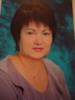 Заслуженный учитель Российской Федерациив должности директора  22 годаМуниципальное автономное общеобразовательное учреждение Востряковский лицей № 1 включено в Национальный Реестр «Ведущие образовательные учреждения России – 2009». Свидетельство № 00748 от 14 декабря 2009 года.Право ведения образовательной деятельностиЛицей функционирует на основании лицензии на право ведения образовательной деятельности регистрационный № 68073 от 30 ноября 2011 года, срок действия лицензии: бессрочно.Лицей имеет свидетельство о государственной аккредитации: серия 50А01 № 0000090, регистрационный № 1848  от 25 января 2013 года. Срок действия: до 25 января 2025 года.Право владения.  На территории лицея выделены следующие зоны: здание и пришкольный участок.Образовательный процесс организован в здании общей площадью   6 937  кв.м. по адресу: 142007 Московская область, г.Домодедово, микрорайон Авиационный, ул.Жуковского, строение 15. Свидетельство о государственной регистрации права от «01» ноября 2011 г., серия 50-АВ № 405595Свидетельство о государственной регистрации права на постоянное (бессрочное) пользование земельным участком оформлено «01» ноября 2011г., площадь участка -  10 412кв.м., серия 50 -АВ№  405594.В настоящее время для физкультурно-спортивных,  секционных спортивных занятий и оздоровительных мероприятий  используются возможности стадиона «Авиатор», расположенного в непосредственной близости к образовательному учреждению, договор № 1 от 1 сентября 2012 года.    	Заключение санитарно-эпидемиологической службы о соответствии государственным СанПин условий образовательного процесса№ 50.08.05.000.М.000002.01.13 от 23.01.2013 года.Акт проверки Госпожнадзора об отсутствии нарушений требований пожарной безопасности  0005 № 0232 от 30 апреля 2013 года.Использование материально-технической базыВ 2012 - 2013г. в лицее произведена замена инженерных коммуникаций в подвале (замена труб горячего и холодного водоснабжения, отопления, пожаротушения, ливнестока);произведен ремонт электрощитов, освещения в подвале; произведена покраска стен, полов в 30 учебных кабинетах,   рекреациях, коридорах 1-3 этажей, спортивного зала,  столовой, туалетов; отремонтирован и покрашен цоколь здания, ограждение  лицея. Произведены замеры сопротивления электроизоляции.Проведено испытание семи пожарных кранов.Выполнена огнебиозащита деревянных конструкций.Заменены планы эвакуации на светящиеся.Произведено испытание пожарных лесниц.Приобретено в 2012-13 году: Для  кабинета ОБЖ - электронный тренажер « Призывник», тренажер сердечно-легочной и мозговой реанимации «Максим -3», автомат Калашникова (учебный), винтовка пневматическая 512 Ижевск, наглядные плакаты .В кабинеты № 18,35,36(начальные классы) поставлено оборудование для начальной школы в соответствие ФГОС.Приобретен комплект оборудования « ГИА лаборатория»(стандартный) Для учебных кабинетов приобретено 3 системных блока, 1 монитор , ноутбук. Приобретено  программное обеспечение ABBYYFINE Reader для 5-ти компьютеров, микрофонная радиосистема с 2-мя головными микрофонами.Для учебного процесса приобретены учебники   Для образовательной деятельности по реализации основной общеобразовательной программы основного начального, основного общего и среднего (полного) общего образования в 1-11 классах используются: - кабинеты начальных классов – 12 шт., в которых имеется АРМ учителя, мультимедийное оборудование; 3 начальных класса оборудованы в соответствие с ФГОС (по 13 ноутбуков, МФУ, интерактивная доска, мультимедиа, документ камера, лабораторное оборудование)- кабинеты математики - 4 шт., в которых имеется основное оборудование (наглядные пособия, дидактический материал, АРМ учителя, геометрические фигуры и др.); мультимедийные проекторы- кабинеты русского языка и литературы – 5 шт., в которых имеется основное оборудование (наглядные пособия, дидактический материал, АРМ учителя и др.) одна интерактивная доска; мультимедийные проекторы- кабинеты истории и обществознания –2 шт., в которых имеется основное оборудование (наглядные пособия, дидактический материал, АРМ учителя и др.); мультимедийные проекторы- кабинет биологии – 2 шт., в котором имеется основное оборудование (наглядные пособия, дидактический материал, АРМ учителя, комплект лабораторного оборудования по биологии, микроскопы и др.),одна интерактивная доска, мультимедийные проекторы- кабинет физики – 1 шт., в которых имеется основное оборудование (наглядные пособия, дидактический материал, АРМ учителя, комплекты лабораторного оборудования по физике и др.), одна интерактивная доска, мультимедийный проектор- кабинет химии – 1шт., в котором имеется основное оборудование (наглядные пособия, дидактический материал, АРМ учителя, комплект лабораторного оборудования и химических реактивов по химии и др.), одна интерактивная доска, мультимедийный проектор- кабинеты иностранного языка – 2 шт, в которых имеется основное оборудование (наглядные пособия, дидактический материал,  2 АРМ учителя  и др.), 1 мультимедийный проектор, лингафонная система на 12 посадочных мест- кабинет географии -  1 шт., в котором имеется основное оборудование (наглядные пособия, дидактический материал, АРМ учителя и др.); мультимедийный проектор- кабинет ИЗО -  1 шт., в котором имеется основное оборудование (наглядные пособия, дидактический материал, АРМ учителя и др.); мультимедийный проектор, одна интерактивная доска,4 автоматизированных рабочих места для учеников.- кабинет для проведения учебных занятий по ОБЖ – 1 шт., в котором имеется основное оборудование (наглядные пособия, дидактический материал, АРМ учителя и др.);электронный тренажёр для стрельбы, электронный тренажёр «Максим - 3»- спортивный зал – 1 шт., в котором имеется спортивное оборудование («конь», гимнастические стенки, волейбольные сетки, баскетбольные щиты, навесные перекладины, столы для настольного тенниса и др.) и спортивный инвентарь, обеспечивающие в полном объеме проведение занятий по физической культуре и организацию работы спортивных секций в соответствии с методическими рекомендациями. - кабинет Технологии – 1 шт. ,в котором имеется 5 швейных машин, аверлок, электрическая плита с духовым шкафом, автоматизированной место учителя и мультимедийный проектор. - кабинеты информатики – 1 шт., количество учебных ПК- 20 шт. интерактивная доска, мультимедиа оборудование.  Для детей, нуждающихся в психолого-педагогической помощи, в учреждении имеются: кабинет психолога и социального педагога, оборудованные помещения для проведения консультаций, автоматизированной место учителя. Также для осуществления образовательной деятельности используется и обеспечен необходимым оборудованием актовый зал, который может использоваться как лекционный.В лицее имеется библиотека, читальный зал и медиотека.Социально-бытовое обеспечение обучающихсяВ лицее имеются медицинский кабинет и процедурная. Медицинское обслуживание и лечебно-оздоровительная работа осуществляется в рамках договора с городскими поликлиниками. В лицее имеется столовая на 147 посадочных мест, оборудованная всем необходимым оборудованием, также имеется буфет, организация питания осуществляется в рамках договора с МУП «Домодедовский комбинат питания» № 49 от 29.12.2012г .Педагогический коллектив.Всего педработников – 42 челИз них учителей- 40 челИз них прочих педработников – 2 челИз них имеют высшую кв. кат – 22 челИз них имеют первую кв. кат – 9 челАттестованы на соответствие занимаемой должности – 3 челИз них имеют вторую кв. кат – 6 челИз них не имеют кв. кат –2 челИмеют высшее профессиональное образование – 29 челИмеют высшее непрофессиональное образование – 4 челИмеют неполное высшее непрофессиональное образование – 0 чел Имеют среднее специальное профессиональное образование –  8 челИмеют среднее специальное непрофессиональное образование – 1 челДиаграмма педагогических кадров по квалификационным категориямВозраст педагогических работниковАнализируя приведенные выше цифры, можно сделать вывод, что 89% учителей – это педагоги со стажем работы более 10 лет, владеющие методикой преподавания предмета, знанием педагогики, возрастной психологии обучающихся. Анализ возрастного состава педагогов приводит к неутешительным выводам о том, что 41% педагогического коллектива -  педагоги старше 50 лет и всего 59% - педагоги до 40 лет.  Перед лицеем по- прежнему стоит проблема привлечения молодых специалистов.Контингент обучающихся и его структураРезультативность образовательной деятельностиПервая ступень образования (1 – 4 классы)В текущем учебном году  в МАОУ Востряковском лицее № 1 на первой ступени образования на начало 2012-2013 учебного года было открыто 12 классов, в которых  обучались 315 человек, на конец учебного года 306 человек.Средняя наполняемость классов на первой ступени образования 25 – 26 человек.Образовательный процесс организован в соответствии с уровнями образовательных программ.В этом учебном году был  продолжен переход начальной школы на ФГОС (1 и 2 классы).Перспективный план перехода 1 ступени образования на ФГОСОсновной задачей начальной школы является обеспечение интеллектуального и личностного развития ребёнка, формирование у него потребности к самообразованию, пробуждение интереса к знанию, учёбе, развитие коммуникативно–деятельных способностей, формирование готовности обучения в среднем звене.Ежегодно учащиеся 2 – 4 классов принимают активное участие  в различных международных и Российских конкурсах: по русскому языку «Русский медвежонок», международном математическом конкурсе «Кенгуру», международном конкурсе по английскому языку «British Bulldog», в математическом тестировании учащихся 4 классов «Мониторинг», международном конкурсе по истории и мировой культуре «Золотое руно». Участие в этих конкурсах даёт возможность учащимся проявить свои способности, таланты.Окончили учебный год на «5» -28 человекНа «4» и «5» - 133 человека68% учащихся окончили учебный год на «4» и «5».Промежуточная аттестация во 2 – 4 классах проводилась по математике и русскому языку в виде итоговых контрольных работ.Выполняли работы:2 классы -  73 человека3 классы – 78 человек4 классы – 86 человекУровень обученности по математике и русскому языку во 2 – 4 классахВсе обучающиеся с работами справились. Обученность по математике во 2 – 4 классах составляет 100%, качество знаний по предмету – 76%. Обученность по русскому языку во 2 – 4 классах составляет 100%, качество знаний по предмету – 73%.Уровень усвоения образовательных программ  (средний балл в соответствии с годовыми отметками, полученными учащимися 2 – 4 классов)2-4 классы средний балл по предметамЕжегодно учащиеся 2 – 4 классов принимают активное участие  в различных международных и Российских конкурсах: по русскому языку «Русский медвежонок», международном математическом конкурсе «Кенгуру», международном конкурсе по английскому языку «British Bulldog», в математическом тестировании учащихся 4 классов «Мониторинг», международном конкурсе по истории и мировой культуре «Золотое руно». Участие в этих конкурсах даёт возможность учащимся проявить свои способности, таланты.Результаты мониторинга математической подготовки учащихся начальной школы (независимая экспертиза)Проводилась независимая экспертиза программных знаний и умений, из которой видно, что успешность учащихся растет. В настоящее время приобрели широкую популярность проектные и исследовательские методы обучения.Главная цель данного направления - дать ученику возможность развивать интеллект в самостоятельной творческой деятельности, с учетом индивидуальных способностей и склонностей. Конечно, младший школьный возраст накладывает естественные ограничения на организацию проектной деятельности, однако  в нашем лицее учителя 1 – 4 классов начинают вовлекать учащихся начальных классов в проектную деятельность. Дело в том, что именно в младшем школьном возрасте закладывается ряд ценностных установок, личностных качеств и отношений.В 1 – 2 классах – доступные творческие задания, а уже в 3-4 классах учащиеся с большим интересом выполняют довольно сложные проекты.Одними из первых учебно-методических комплектов для начальной школы, которые взял на вооружение метод проектов, стали новые УМК «Планета знаний» и «Гармония», которые полностью соответствует требованиям стандартов нового поколения.Внедрение проектной деятельности позволила педагогам нашего лицея строить обучение детей с учётом их индивидуального темпа развития и построить его личную траекторию движения в образовательном пространстве.Все кабинеты начальных классов оснащены компьютерами, мультимедийными поекторами, экранами. Три кабинета оснащены современным оборудованием в соответствии с ФГОС.Грамотное использование возможностей современных  информационных   технологий   в   начальной   школе  способствует: активизации познавательной деятельности; повышению качественной успеваемости школьников; достижению целей обучения с помощью современных электронных учебных материалов, предназначенных для использования на уроках  в   начальной   школе ; развитию навыков самообразования и самоконтроля у младших школьников; повышению уровня комфортности обучения; снижению дидактических затрудненийу учащихся; повышению активности и инициативности младших школьников на уроке; развитию  информационного  мышления школьников, формирование  информационно  - коммуникационной компетенции; приобретение навыков работы на компьютере учащимися  начальной   школы  с соблюдением правил безопасности.Учебный план  для 1 – 4 классов ориентирован на 4-летний нормативный срок освоения образовательных программ начального общего образования.В 1 – 2 классах обучение учащихся велось  в соответствии с  ФГОС второго поколения.Обучение на Ι ступени осуществлялось по следующим авторским линиям: «Планета знаний» Учебно-методический комплект «Планета знаний» был разработан в соответствии с федеральным государственным образовательным стандартом начального общего образования. Одна из ведущих особенностей этого комплекта заключается в его целостности: единстве структуры учебников по всем классам и предметам; единстве сквозных линий типовых заданий; единстве подходов к организации учебной и внеурочной деятельности. «Гармония» Ведущей идеей комплекта является учебная деятельность младших школьников, её способы (постановка и решение учебной задачи, самоконтроль, самооценка, продуктивное общение), обеспечивающие комфортные условия развития ребёнка в процессе усвоения знаний, умений и навыков, соответствующих требованиям федерального государственного образовательного стандарта.         УМК «Гармония» и «Планета Знаний» учитывает инновационные тенденции, обозначенные в рамках ФГОС, обеспечивает развитие познавательной мотивации и интереса учащихся, готовность к продолжению в среднем звене по программам расширенного и углубленного изучения предметов.  Характерной особенностью учебников этих УМК является их направленность на организацию проектной деятельности. Работа над проектами предполагает активное сотрудничество с учителем и родителями. В результате этого сотрудничества учащимися осваиваются способы деятельности, успешно идет личностное, социальное, познавательное и коммуникативное развитие детей.«Школа России» Система учебников (учебно-методический комплект) для 1-4 классов общеобразовательных учреждений, которая обеспечивает достижение результатов освоения основной образовательной программы начального общего образования и полностью соответствует требованиям федерального государственного образовательного стандарта (ФГОС). Основополагающие принципы УМК «Школа России»: 
• принцип воспитания гражданина России; 
• принцип ценностных ориентиров; 
• принцип обучения в деятельности; 
• принцип работы на результат; 
• принцип синтеза традиций и инноваций в образовании.На 1 ступени учебный предмет «Русский язык» ориентирован на достижение учащимися следующих целей: развитие речи, мышления, воображения школьников, способности выбирать средства языка в соответствии с условиями общения; воспитание позитивного эмоционально-ценностного отношения к родному языку, чувства сопричастности к сохранению его уникальности и чистоты; пробуждение познавательного интереса к родному слову, стремления совершенствовать свою речь. освоение первоначальных знаний о лексике, фонетике, грамматике русского языка; овладение умениями правильно писать и читать, участвовать в диалоге, составлять несложные монологические высказывания и письменные тексты-описания и повествования небольшого объема; овладение  основами делового письма (написание записки, адреса, письма).Предмет «Литературное чтение» в начальной школе ориентирован на реализацию следующих целей:формирование читателя-школьника с развитыми нравственными и эстетическими чувствами, способного к творческой деятельности; формирование и совершенствование всех видов речевой деятельности младшего школьника (слушание, чтение, говорение, письмо, различные виды пересказа); знакомство с богатым миром отечественной и зарубежной детской литературы.Изучение иностранного языка (английского)  направлено на достижение следующих целей:формирование умений общаться на иностранном языке  с учетом речевых возможностей и потребностей младших школьников; элементарных коммуникативных умений в говорении, аудировании, чтении и письме;  развитие личности ребенка, его речевых способностей, внимания, мышления, памяти и воображения; мотивации к дальнейшему овладению иностранным языком; освоение элементарных лингвистических представлений, доступных младшим школьникам и необходимых для овладения устной и письменной речью на иностранном языке.Изучение математики в начальной школе направлено на достижение следующих целей:развитие образного и логического мышления, воображения, математической речи, формирование предметных умений и навыков, необходимых  для успешного решения  учебных и практических задач и продолжения образования; освоение основ математических знаний, формирование первоначальных представлений о математике как части общечеловеческой культуры; воспитание интереса к математике, стремления использовать математические знания в повседневной жизни. Учебный предмет «Окружающий мир (человек, природа, общество)» является интегрированным. В его содержание дополнительно введены развивающие модули и разделы социально-гуманитарной направленности, а также элементы основ безопасности жизнедеятельности. Изучение предмета «Окружающий мир» в начальной школе направлено на достижение следующих целей:обеспечение целостного восприятия природы, общества и человека;формирование умения учиться: понимать учебную задачу, моделировать учебную ситуацию, высказывать предположения, проводить самоконтроль хода и результата учебных действий;психическое и социальное развитие ребенка.Особое внимание необходимо уделить формированию у младших школьников здорового образа жизни, элементарных знаний поведения в экстремальных ситуациях, и прежде всего, знаний правил дорожного движения.Изучение предметов эстетического цикла (музыка, изобразительное искусство) направлено на достижение следующих целей:развитие способности к эмоционально-ценностному восприятию произведения изобразительного и музыкального искусства, выражению в творческих работах своего отношения к окружающему миру; овладение элементарными умениями, навыками, способами художественной и музыкальной деятельности;  воспитание эмоциональной отзывчивости и культуры восприятия произведений профессионального и народного искусства; нравственных и эстетических чувств: любви к родной природе, своему народу, Родине, уважения к ее традиции, героическому прошлому, многонациональной культуре.Особенностями учебного предмета «Технология» являются: практико-ориентированная направленность содержания обучения, которая позволяет реализовать практическое применение знаний, полученных при изучении других учебных предметов (математика, окружающий мир, изобразительное искусство, русский язык, литературное чтение), в интеллектуально-практической деятельности ученика; это, в свою очередь, создает условия для развития инициативности, изобретательности, гибкости и вариативности мышления у школьников.Изучение предмета «Технология» направлено на достижение следующих целей:формирование социально ценных практических умений, опыта преобразовательной деятельности и развитие творчества, что создает предпосылки для более успешной социализации личности; возможность создания и реализации моделей социального поведения при работе в малых группах обеспечивает благоприятные условия для коммуникативной практики учащихся и для социальной адаптации в целом.В 3 – 4 классах в качестве учебного модуля  в рамках учебного предмета «Технология» включена информатика и информационно-коммуникационные технологии (ИКТ), направленные на обеспечение всеобщей компьютерной грамотности Изучение физической культуры направлено на достижение следующих целей:-укрепление здоровья, содействие гармоническому физическому развитию и всесторонней физической подготовленности обучающихся; -развитие жизненно важных двигательных умений и навыков, формирование опыта двигательной деятельности; -овладение общеразвивающими и коррегирующими физическими упражнениями, умением их использовать в режиме учебного дня, активного отдыха и досуга;  -воспитание познавательной активности, интересы и инициативы на занятиях физическими упражнениями, культуры общения в учебной и игровой деятельности.Изучение предмета «Основы религиозных культур и светской этики» направлено на достижение следующих целей: -развитие представлений о значении нравственных норм и ценностей для достойной жизни личности, семьи, общества; формирование готовности к нравственному самосовершенствованию, духовному саморазвитию; -знакомство с основными нормами светской и религиозной морали, понимание их значения в выстраивании конструктивных отношений в семье и обществе;- формирование первоначальных представлений о светской этике, о традиционных религиях, их роли в культуре, истории и современности России; об исторической роли традиционных религий в становлении российской государственности; осознание ценности человеческой жизни; -воспитание нравственности, основанной на свободе совести и вероисповедания, духовных традициях народов России;- становление внутренней установки личности поступать согласно своей совести.Занятия по предмету «Основы религиозных культур и светской этики» велись в соответствии с выбранным родителями учащихся модулем «основы мировых религиозных культур». Учебник авторов Е.В.Саплиной, А.И.Саплина «Основы духовно-нравственной культуры народов России» Внеурочная    деятельность(1 – 2 классы) позволяет в полной мере реализовывать требования ФГОС.          Внеурочная    деятельность предоставляет учащимся возможность выбора широкого спектра занятий, направленных на развитие школьников, по различным направлениям (спортивно-оздоровительное, художественно – эстетическое, познавательное, социальная деятельность, проектная деятельность). Данные  занятия проводились в форме кружковой деятельности по выбору учащихся.Количество часов внеурочной деятельности составляет  10 часов.Принципы организации внеурочной деятельности:-   соответствие возрастным особенностям обучающихся;-        преемственность с  технологиями учебной деятельности;-        опора на традиции и положительный опыт организации внеурочной деятельности;-        опора на ценности воспитательной системы школы;-        свободный выбор на основе личных интересов и склонностей ребенка. Обеспечена 100% занятость учащихся во второй половине дня в спортивных секциях и кружках по интересам.Основной задачей начальной школы является обеспечение интеллектуального и личностного развития ребёнка, формирование у него потребности к самообразованию, пробуждение интереса к знанию, учёбе, развитие коммуникативно–деятельных способностей, формирование готовности обучения в среднем звене.Анализ итогов промежуточной аттестации 5 – 8 и 10 классовПо решению Педагогического совета лицея №1  независимая промежуточная аттестации проводилась в 5-8 классах и 10а классе по следующим предметам:Сводный анализ по 5 – 8 и 10   классамАнализ результатов промежуточной аттестации  показал, что  учащихся  прошла организованно и в установленные сроки.    Промежуточная аттестация 2012-2013 учебного года в большинстве случаях показала улучшение результатов.Уровень усвоения образовательных программ , полученными учащимися на III ступени обученияФизико-математический  профильДиаграмма.Качество знаний учащихся по профильным предметам на конец года.Выводы: Результаты 2012 – 2013 учебного года свидетельствуют об эффективности профильного обучения в лицее.Учащиеся 10-х  классов  продолжат обучение в 11-м классе по выбранному профилю.Для обучающихся 9-11х классов основными задачами являются: интенсификация учебно-познавательной деятельности, создание условий для рационального сочетания учебы с осознанным выбором дальнейшего жизненного пути, создание индивидуальной траектории развития личности.  Анализируя результаты  деятельности педагогического коллектива, по осуществлению профильного обучения и предпрофильной подготовки следует отметить, что в лицее сохраняется качество обученности при освоении профильных  программ. 
    Качество усвоения выпускниками профильных классов образовательных программ по базовым общеобразовательным и профильным предметам определялась государственной (итоговой) аттестацией выпускников. Анализ государственной (итоговой ) аттестации выпускников IX классовНа конец года в параллели 9 классов обучалось 74 учеников. Решением педагогического совета (протокол  № 7 от 24 мая 2013 года)  все обучающиеся допущены к итоговой аттестации: 9А класса – в количестве 23 человек   9Б класса – в количестве 25 человек 9В класса – в количестве 26 человек   Государственная итоговая аттестация в 9 классах проходила в 2-х формах:- Новая форма (русский язык, алгебра, обществознание, география, биология, физика)- Традиционная форма ( физическая культура, ОБЖ, информатика и ИКТ)Все  учащиеся 9-х классов сдавали 4 экзамена: 2 обязательных письменных экзамена (русский язык, алгебра), 2 – по выбору. В следующем учебном году будет открыто два профильных класса : физико-математический ( обязательным экзаменом являлась физика)и социально-экономический ( обязательными экзаменами являлись обществознание или география).         Письменные экзамены по русскому языку и алгебре в новой форме сдали  все обучающиеся IX классовРезультаты государственной (итоговой) аттестации по алгебре и русскому языку, проводимой в новой форме Результаты государственной (итоговой) аттестации по алгебре и русскому языку, проводимой в новой форме Анализ результатов экзаменов в новой форме и школьных (годовых) отметок указывает на добросовестную работу учителей русского языка, литературы и учителей математики по подготовке учащихся к государственной итоговой аттестации. При сравнении годовых и экзаменационных оценок можно сделать вывод, что в целом обучающиеся повысили свои результаты, общая успеваемость по алгебре – 100%, качественная успеваемость по алгебре – 85%, по русскому языку –84%.Уровень качества знаний учащихся 9  классов выше  уровня на конец года. Сравнение оценочного уровня результатов экзаменов позволяет сделать вывод, что все учащиеся 9-х классов усвоили минимум содержания основного образования.    Проведенный  сравнительный анализ дает возможность сделать вывод,  что наблюдается  не соответствие годовых оценок и оценок за итоговую аттестацию. Экзаменационные оценки выше ,чем годовые как по математике , так и по русскому языку.             Государственная итоговая аттестация показала, что учащиеся хорошо, а учителя добросовестно подготовили учащихся. В течение года учащиеся 9-х классов участвовали в проведении диагностических работах системы Статград. У ребят отработан навык с заполнением бланков, решением тестов и текстовых задач..Исходя из анализа результатов экзаменов, можно сделать следующие выводы:          Итоги выполнения заданий базового уровня показывают, что контролируемые на базовом уровне элементы минимума содержания курса русского языка и алгебры учащимися усвоены.Сравнительный анализ итогов экзамена по русскому языку и алгебре в новой форме за 3 года.Из сравнительного анализа итогов экзамена по русскому языку и алгебре в новой форме за 3 учебных года можно сделать вывод: уровень обученности по русскому языку остается 100%, по алгебре в течение 3 лет процент обученности 100 %, уровень качества по прежнему остается высокий.Анализ результатов предметов по выбору.       Государственная итоговая аттестация проходила в 9-х классах и в традиционной форме. В традиционной форме учащиеся 9-х классов сдавали экзамены по выбору.             Наиболее популярными предметами по выбору оказались география, обществознание, физика, основы безопасности жизнедеятельности.            Высокий уровень подготовки,  знание программного материла,  практические навыки показали 9-классники на экзаменах по основам безопасности жизнедеятельности, обществознанию,    физики, биологии. На всех экзаменах обучающиеся подтвердили свои годовые отметки или получили наиболее высокий балл             Аттестационным комиссиям было предложено проанализировать качество ответов обучающихся. Было выявлено,  что  обучающиеся в полной мере владеют навыками самоорганизации учебной деятельности,  рационально используют время,  отведенное на подготовку ответа,  у многих сформированы умения работать с печатной информацией многие   умеют грамотно и связно строить свои высказывания,  свободно выражать собственные мысли в устной форме.  Это свидетельствует о том,  что проводимая педагогическим коллективом работа по развитию общеучебных умений и навыков  достигла  желаемого уровня.             Анализируя результаты экзаменов выпускников 9 классов, следует отметить эффективную работу учителей ШМО русского языка, математики, учителей естественных наук, а также физической культуры и ОБЖ  по подготовке учащихся к итоговой аттестации.Результаты итоговой аттестации позволяют сделать вывод о том, что качество знаний учащихся 9-х классов соответствует государственным образовательным стандартам, учебный процесс в школе идет удовлетворительно, уровень подготовки по сдаваемым предметам стабилен.Результаты государственной ( итоговой ) аттестации выпускников 11 классов.      На конец 2012-2013 учебного года в 11-м классе обучались 25 учеников .  Все они были допущены к итоговой аттестации, успешно ее выдержали и получили документ о среднем (полном) общем  образовании.  14 человек были награждены  - Похвальными грамотами МО РФ «За особые успехи в изучении отдельных предметов». Одна   ученица была награждена золотой медалью.Результаты экзамена в форме ЕГЭ по русскому языку  :            Русский язык сдавали 25 человек. Все учащиеся получили баллы выше установленного минимума – 100%. Средний  балл по школе составил 75 баллов,  17 учеников получили 70 баллов и выше.  Минимальный балл по школе составил- 56, максимальный балл составил – 95Результаты экзаменов в форме ЕГЭ по математике  :             Обязательный экзамен по математике в форме ЕГЭ сдавали 25 человек. Все учащиеся получили баллы выше установленного минимума. Процент обученности составил – 100% . Средний балл по математике составил 68( выше на 17 баллов по сравнению с прошлым годом). Минимальный балл по лицею составил-56 балла, а максимальный балл-79. 11 учеников набрали 70 баллов и выше. Отмечается эффективная работа по подготовке учащихся к сдаче экзаменов в форме ЕГЭ учителя  математики. Сравнительный анализ результатов ЕГЭ по русскому языку и математике за 3 годаИз сравнительного анализа итогов ЕГЭ по русскому языку и математике за 3 года прослеживается положительная динамика результатов,  уровень качества знаний  по математике и русскому языку повысился , средний балл  по русскому языку повысился  на   9 баллов, средний балл по математике по сравнению с прошлым годом повысился на 17 баллов.Количество участников ЕГЭ  Учащиеся показали хороший   уровень знаний по всем выбранным предметам:обществознанию, английскому языку, информатике, химии, биологии , физике.  Все учащиеся подтвердили свои результаты, которые получили за год.     Учителя, готовившие учащихся к экзаменам, успешно справились с поставленными перед ними задачами. Воспитательная работа в лицееЛицей принимал активное участие во всех муниципальных  мероприятиях. Показателями результативности в этом направлении в этом учебном году стали:Диаграмма распределения призовых мест в творческих конкурсах и олимпиадах        Большое внимание в 2012 – 2013 учебном году уделялось пропаганде здорового образа жизни. Работа была направлена на создание в лицее благоприятного психологического климата, формирование альтернативной «моды» на здоровый образ жизни. Обновлялся стенд «Спортивная жизнь лицея», оформляли стенд «Олимпийские надежды». Ежемесячно проводились дни здоровья, которые включали различные виды спортивных игр для всех возрастных групп обучающихся, спортивные соревнования, походы. Учащиеся нашего лицея активно принимали участие в мероприятиях, проводимых в стенах лицея (соревнования по баскетболу, теннису, «весёлые старты» среди учащихся младших классов), во всех районных и областных соревнованиях, где показали хорошие результаты.         По итогам участия в спортивных районных мероприятиях лицей занял 1 место. Учащиеся 5 классов победили в Президентских соревнованиях.Наши спортсмены-лицеисты приняли участие в кроссе, посвящённом Дню Победы, лыжной гонке, посвящённой Дню Защитника Отечества, лёгкоатлетической эстафете. В лицее во внеурочное время работают спортивные секции по баскетболу (юноши, девушки), волейболу, секция общей физической подготовки для учащихся младшего звена, настольному теннису.Воспитательный процесс в лицее не ограничивается только внеклассными мероприятиями. Неотъемлемой частью воспитательного процесса в плане гармоничного и всестороннего развития обучающихся является дополнительное образование, которое максимально расширяет круг интересов детей, воспитывает у них потребность совершенствования, физического и духовного обогащения. С большим интересом и желанием учащиеся занимаются в секциях и кружках дополнительного образования, работа которых организованна в лицее:* "Безопасная дорога»" * "Вокально-хоровой "Родник" *   "Основы архитектурной композиции"* "Сценическое творчество" * "Краеведческий" * "Народное творчество" * "Баскетбол", «Волейбол», «Настольный теннис», ОФП Работа всех кружков и секций заслуживает хорошей оценки. Руководители со своими ребятами помогали в организации и проведении всех мероприятий в лицее, приняли участие во всех объявленных в году конкурсах, олимпиадах различных уровней. Работа наших кружков построена так, чтобы создать познавательную базу для интеллектуального и физического развития. Все члены кружков под руководством своих наставников добились больших успехов.  В лицее проводились праздники:  * День Знаний; * Всесоюзный день здоровья; * Посвящение в первоклассники; * День учителя;* Посвящение в лицеисты; * День матери; * Новогодние праздники;* Акция «Равнение на знамя Победы»; * Литературно-музыкальная композиция к 23 февраля; * Праздники, посвящённые 8 Марта; * КВН; * Юные пожарные;* Ученик года; * "Я гражданин России"; * Выставки прикладного и художественного творчества; * Спартакиада допризывной молодёжи; * "А ну-ка, парни!";* Легкоатлетические соревнования; * Санпосты и (РХН); * " Зарница"; * «Война глазами детей»;* Вахта памяти; * Смотр строя и песни; *Президентские игры и др.      Вывод МАОУ Востряковский лицей №1 работает в режиме развития: совершенствуется модель лицея, система управления, методическая работа, материально-техническое обеспечение.          В лицее существует оптимальная структура, позволяющая эффективно реализовывать инновационную образовательную программу. Все изменения, происходящие в настоящее время в обществе, привели к необходимости оформления нового содержания взаимодействия лицея, родителей, социума. Управление строится на принципах единоначалия и самоуправления. Непосредственное руководство лицеем осуществляет директор, общее руководство – общешкольный родительский совет, включающий представителей родителей, учителей, старшеклассников, а также людей, способных позитивно влиять на развитие лицея, активно работает Наблюдательный Совет.  Спланированная деятельность администрации лицея позволила повысить профессиональный уровень сотрудников ОУ. Большое внимание в лицее уделяется укреплению кадрового потенциала системы образования лицея, развитию содержания и методов образования, совершенствованию системы повышения квалификации педагогов лицея. 91% учителей – это педагоги со стажем работы более 10 лет, владеющие методикой преподавания предмета, знанием педагогики, возрастной психологии учащихся. До 25 лет25-35 лет35-55 летПенсионного возраста-61917классыкол-во классовиз них с дополнительной (расширенной, углубленной, профильной) подготовкой кол-во обучающихсяиз них с дополнительной (расширенной, углубленной, профильной) подготовкой13-74-23-73-33-81-43-87-Всего в начальной школе12-315-53381816337272733777783357579337474Всего в основной школе15153613611011202011112525Всего в старшей школе224545ИТОГО по ОУ2917721406классыколичествоучащихся1 классы69 человек2 классы73 человека3 классы78 человек4 классы86 человек      ГодКласс2011-20122012-20132013-20142014-2015      ГодКлассКол-воклассовКол-воклассовКол-воклассовКол-воклассов13333233333343Классы222222оценкаПредмет«5»«4»«3»«2»%Кач.%Обуч.Математика253216078%100%Русский язык164017076%100%Классы333333оценкаПредмет«5»«4»«3»«2»%Кач.%Обуч.Математика213721073%100%Русский язык114028064%100%Классы444444оценкаПредмет«5»«4»«3»«2»%Кач.%Обуч.Математика254219077%100%Русский язык264119077%100%Русский язык3,8Литературное чтение4,6Иностранный язык (английский)4,4Математика4Окружающий мир4,5Изобразительное искусство4,8Музыка4,9Технология4,9Физическая культура4,7Год2010201120122013Средний балл повсем участникам в регионе54,763,164,562,7Средний балл поучащимся 4 классов лицея51,562,164,370Название кружкаКоличество учащихсяКоличество учащихсяНазвание кружка1 классы2 классыЗдоровый ребёнок – успешный ребёнок6973Умелые ручки6973Волшебные краски6973Маленький эрудит69-Что? Где? Когда?6973Умники и умницы6973Росток6973Я - исследователь6973Клуб «Почемучек»-73КлассПредметФорма проведения5 классыМатематикаИтоговая контрольная работа5 классыРусский языкИтоговая контрольная работа6 классыМатематикаИтоговая контрольная работа6 классыРусский языкИтоговая контрольная работа7 классыМатематикаИтоговая контрольная работа7 классыРусский языкИтоговая контрольная работа8 классыМатематикаИтоговая контрольная работа8 классыРусский языкИтоговая контрольная работа10 АМатематикаВ формате ЕГЭ10 АРусский языкВ формате ЕГЭ10 АфизикаВ формате ЕГЭ№ п/пПредметПарал-лельКоличество сдававшихОтметкаОтметкаОтметкаОтметкаУровень обучен-ности (в среднем по данному предмету по ОУ)Качество знаний(в среднем по данному предмету по ОУ)№ п/пПредметПарал-лельКоличество сдававших2345Уровень обучен-ности (в среднем по данному предмету по ОУ)Качество знаний(в среднем по данному предмету по ОУ)1Русский язык579115303398%80%1Русский язык669-42216100%39%1Русский язык769-48165100%26%1Русский язык853-28223100%50%1Русский язык1019-559100%74%2МатематикаАлгебра58124230797%46%2МатематикаАлгебра669-35268100%48%2МатематикаАлгебра769-32307100%47%2МатематикаАлгебра85223314398%33%2МатематикаАлгебра1019198195% 47 %3Физика1019-559100%70%Предметы по учебному плану10  А кл.10  А кл.11 А  кл.11 А  кл.ПОПКПОПКПрофильные предметыМатематика:Алгебра и начала анализа100 %65%100 %72%Физика100 %80%100 %88%Общеобразовательные предметыРусский язык100 %70%100 %80%Литература100 %85%100 %80%Иностранный язык(английский)100 %70%100 %78%История (включая историю России и всеобщую историю)100 %82%100 %80%Обществознание 100 %80%100 %92%География 100 %100%100 %100%Биология 100 %100%100 %80%Химия 100 %90%100 %89%Физическая культура100 %100%100 %100%Информатика и ИКТ100 %100%100 %100%Основы безопасности жизнедеятельности100 %100%100 %100%Технология --100 %100%Геометрия100 %65%100 %68%Кол-во, сдававших экзаменКол-во выпускников, получивших экзаменационную отметкуКол-во выпускников, получивших экзаменационную отметкуКол-во выпускников, получивших экзаменационную отметкуКол-во выпускников, получивших экзаменационную отметкуРавную годовойРавную годовойВыше годовойВыше годовойНиже годовойНиже годовойКол-во, сдававших экзаменКол-во выпускников, получивших экзаменационную отметкуКол-во выпускников, получивших экзаменационную отметкуКол-во выпускников, получивших экзаменационную отметкуКол-во выпускников, получивших экзаменационную отметкуРавную годовойРавную годовойВыше годовойВыше годовойНиже годовойНиже годовойКол-во, сдававших экзамен«5»«4»«3»«2»Чел.%Чел.%Чел%% успеваемости% качестваРусс.яз.-74243812-4155324412%10084Математика -74342911-27364764--100852010-2011 учебный год2010-2011 учебный год2010-2011 учебный год2011-2012 учебный год2011-2012 учебный год2011-2012 учебный год2012-2013  учебный год2012-2013  учебный год2012-2013  учебный годкол-воуч-ся% качества% обучен.кол-воуч-ся% качества% обучен.кол-воуч-ся% качества% обучен.русский язык6172%100%5483%100%7484%100%алгебра6193%100%5464%100%7485%100%учебный годполучили оценкиполучили оценкиполучили оценкиполучили оценкиполучили оценкиполучили оценкиполучили оценкиполучили оценкиполучили оценкиучебный годпредмет«5»«5»«4»«4»«3»«3»«2»«2»учебный годпредметкол-во% от сдававшихкол-во% от сдававшихкол-во% от сдававшихкол-во% от сдававших2009-2010 г.русск.яз1220%3152%1728%--2009-2010 г.алгебра2948%2745%47%--2010-2011 г.русск.яз1732%2751%917%--2010-2011 г.алгебра1834%1630%1936%--2012-2013 г.русск.яз2432%3851%1217%--2012-2013 г.алгебра3446%2939%1125%--Экзамен в новой формеПолученный выпускниками ОУ баллв 2011 г.Полученный выпускниками ОУ баллв 2011 г.Полученный выпускниками ОУ баллв 2011 г.Полученный выпускниками ОУ баллв 2012 г.Полученный выпускниками ОУ баллв 2012 г.Полученный выпускниками ОУ баллв 2012 г.Полученный выпускниками ОУ балл в 2013 г.Полученный выпускниками ОУ балл в 2013 г.Полученный выпускниками ОУ балл в 2013 г.Экзамен в новой формеМин.МаксСред.Мин.МаксСред.Мин.МаксСред.Русс.яз.194032194233,7244235Математика -83421,3103017,8123424№ п/пПредметКоличество сдававшихОтметкаОтметкаОтметкаОтметкаУровень обучен-ности (в среднем по данному предмету по ОУ)Качество знаний(в среднем по данному предмету по ОУ)№ п/пПредметКоличество сдававших2345Уровень обучен-ности (в среднем по данному предмету по ОУ)Качество знаний(в среднем по данному предмету по ОУ)1ОБЖ36-91710100%75%2Обществознание44-21824100%95%3География13-319100%77%4Физическая культура16-538100%69%5Информатика и ИКТ2--11100%100%6Физика33--258100%100%7Биология4--22100%100%классУч-ся по спискуСдавали экзаменпредметГодовые оценкиГодовые оценкиГодовые оценкиГодовые оценкиСр. баллБалл за ЕГЭБалл за ЕГЭБалл за ЕГЭБалл за ЕГЭБалл за ЕГЭклассУч-ся по спискуСдавали экзаменпредмет«5»«4»«3»«2»minmaxсредний% успеваемости Учащиеся, набравшие 70 баллов и выше11А2525русский язык17 62-4,6569575100% 17классУч-ся по спискуСдавали экзаменпредметГодовые оценкиГодовые оценкиГодовые оценкиГодовые оценкиСр. баллБалл за ЕГЭБалл за ЕГЭБалл за ЕГЭБалл за ЕГЭБалл за ЕГЭклассУч-ся по спискуСдавали экзаменпредмет«5»«4»«3»«2»minmaxсредний% успеваемостиУчащиеся, набравшие 70 баллов и выше11А2525Математ.11113-4,356796810011предметы2010-2011 учебный год2010-2011 учебный год2010-2011 учебный год2011-2012  учебный год2011-2012  учебный год2011-2012  учебный год2012-2013 учебный год2012-2013 учебный год2012-2013 учебный годпредметыкол-воуч-сяСр.баллПОкол-воуч-сяСр.балл70 баллов и вышекол-воуч-сяСр.балл70 баллов и вышерусский язык4162100%33667257517 математика4152100%33512256811 11-е классы(всего человек)Итоги ЕГЭ по выбору учащихсяЗаписа-лось на ЕГЭ (чел.)Количество участников по фактуНабрали min, уст.РособрнадзоромНе набрали min уст. РособрнадзоромMin балл по ОУMax балл по ОУСредний балл по ОУКол-во выпускников,  получивших70 баллов и выше25Биология -2 22-569174125Химия -111-858686125Русский язык-252525-5695751725Математика-252525-567968  1125Английский язык-444-659484325Информатика и ИКТ-111-636363-25Физика-111111-489059125Общест-вознание- 161616-62887210мероприятиястатусколичество участниковзанятые местаОсенний кросс (команда девушек)муниципальный102Конкурс плакатов "69-й годовщине битвы под Москвой"муниципальный4Три 1-х, одно 2-еКонкурс "Вифлеемская звезда"муниципальный4Два 1-х, одно 2-еСоревнования по баскетболу (команда юношей)(команда девушек)муниципальный2412Лёгкоатлетическая эстафетамуниципальный43Конкурс на лучшую разработку эскиза памятного знака, посвящённому партизанаммуниципальный11Олимпиада по физической культуре муниципальный 31Олимпиада по физической культуреОбластной 1участиеСанпосты и (РХН)муниципальный83 РХНОлимпиада по ОБЖ муниципальный 31,2,3Олимпиада по ОБЖобластной 21,2Олимпиада по ОБЖ – Бойко РоманФедеральный 1участиеЛёгкая атлетика (команда лицея)муниципальный103Лёгкая атлетика - Голубев Александр (личный зачёт)муниципальный12Фестиваль детского творчества " Вдохновение"Хоровой коллектив «Родник»Театральный коллективмуниципальный80лауреатлауреатКонкурс "Цветы России"муниципальный61,2Смотр строя и песни ко "Дню Победы"муниципальный 22лауреатКонкурс «Христово Воскресение»муниципальный21Смотр-конкурс школьных экспозиций, посвящённый 67-й годовщине Победы в ВОВмуниципальный3«Экологический марафон-2012» муниципальный542Конкурс детского творчества «Вкусный» подарок для любимой школымуниципальный542 лауреата«Самый вкусный завтрак»муниципальный542 лауреатаПроект «Исследователи природы»муниципальный54лауреатКонкурс фотографий «Я вижу мир»муниципальный541Конкурс «Я вижу мир»Всероссийский1участиеПрезидентские игры. Муниципальный 181Президентские игры.Зональный 181Президентские игры.Областной 184Открытое первенство по баскетболу СК Атлантмуниципальный24Конкурс «Чистота вокруг нас»муниципальный1Конкурс проектов по духовно – нравственному воспитанию и привлечению к чтению детей.муниципальный42